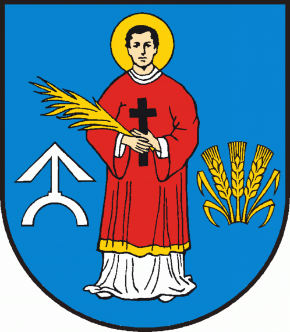 R A D A    G M I N Y   P A C Y N Awww.pacyna.mazowsze.pl   09-541  Pacyna, ul. Wyzwolenia  7, tel./fax  (024) 285-80-54,  285-80-64,   e-mail: gmina@pacyna.mazowsze.plOrA.0002.6.2022                                                                            Pacyna, 3 czerwca 2022r.O g ł o s z e n i e o terminie sesjiZawiadamiam, że w  dniu 14 czerwca 2022r.  (wtorek)  o godz. 10:00 (sala narad)  odbędzie się XXXV Sesja Rady Gminy Pacyna.Proponowana tematyka obrad:Otwarcie Sesji i stwierdzenie prawomocności obrad.2.  Przyjęcie porządku obrad.3.  Przyjęcie protokołu z XXXIII i XXXIV Sesji Rady Gminy.4.  Interpelacje i zapytania radnych.5.  Debata nad Raportem o stanie Gminy Pacyna za 2021 r.6.  Podjęcie uchwały w sprawie udzielenia wotum zaufania dla Wójta Gminy Pacyna za 2021r.7.  Podjęcie uchwały w sprawie zatwierdzenia sprawozdania finansowego za 2021r.8.  Podjęcie uchwały w sprawie udzielenia Wójtowi Gminy Pacyna absolutorium z tytułu      wykonania budżetu za 2021r.     a) odczytanie uchwały nr 3.e./282/2022 składu orzekającego Regionalnej Izby
          Obrachunkowej w Warszawie z dnia 4 maja 2022r. w sprawie wydania opinii o
          przedłożonym przez Wójta Gminy Pacyna sprawozdaniu z wykonania budżetu za  2021r,     b)  przedstawienie wniosku Komisji Rewizyjnej w sprawie udzielenia  Wójtowi Gminy Pacyna          absolutorium z tytułu wykonania budżetu za 2021r,     c)  odczytanie uchwały składu orzekającego Regionalnej Izby Obrachunkowej w Warszawie          w sprawie wydania opinii o przedłożonym przez Komisję Rewizyjną Rady Gminy Pacyna          wniosku w sprawie udzielenia  absolutorium Wójtowi Gminy.9.  Podjęcie uchwały w sprawie wyrażenia opinii dotyczącej sprawozdania z działalności Gminnej       Biblioteki Publicznej w Pacynie za 2021r.10.  Podjęcie uchwały w sprawie w sprawie zmiany uchwały budżetowej nr 142/XXVII/2021 
       Rady Gminy Pacyna na rok 2022.11. Podjęcie uchwały w sprawie ustalenia wysokości ekwiwalentu pieniężnego dla strażaków  
       ratowników uczestniczących w działaniach ratowniczych, akcjach ratowniczych, 
       szkoleniach lub ćwiczeniach.12.  Informacja z realizacji Gminnego Programu Profilaktyki i Rozwiązywania Problemów 
       Alkoholowych, Przeciwdziałania Narkomanii oraz działalności Gminnej Komisji        Rozwiązywania Problemów Alkoholowych za 2021 r.13.  Odpowiedzi na interpelacje i zapytania radnych.14.  Wolne wnioski radnych.15.  Zakończenie obrad.Informuję, że Sesja będzie transmitowana i utrwalana za pomocą urządzeń rejestrujących obraz
i dźwięk.
                                                                                                Przewodnicząca Rady Gminy
                                                                                                      (-) Maria Obidowska
                                                                                              
